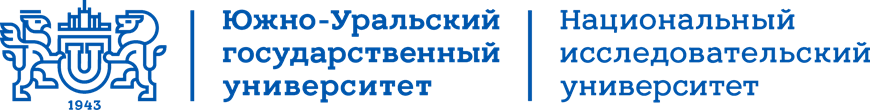 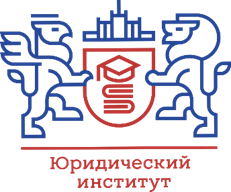 ИНФОРМАЦИОННОЕ ПИСЬМОМеждународной научно-практической конференции«Университетские правовые диалоги – UNIVERSITY LAW DIALOGUE»Основная тема конференции«Право и экология»Уважаемые коллеги!Юридический институт ЮУрГУ приглашает Вас принять участие в работе очной международной научно-практической конференции «Университетские правовые диалоги», которая в этом году посвящена тенденции экологизации правовых отраслей и институтов; стремлению создать правую основу для более эффективного использования естественных ресурсов и условий для сохранения и улучшения качества природной среды, среды жизни людей, на локальном, региональном и глобальном уровнях.Конференция состоится 25–26 марта 2021 года в онлайн формате.Работа конференции планируется по следующим направлениям:«Теория государства и права и современные тренды: гуманизация и экологизация»;«Тенденции развития законодательства о контрольно-надзорной деятельности и административных правонарушениях в сфере экологии»;«Полномочия органов государственной власти субъектов Российской Федерации в регулировании экологических отношений»;«Гражданское право и гражданское судопроизводство в социальном и экологическом государстве»;«Уголовное судопроизводство в условиях гуманизации и экологизации»;«Современные тенденции в криминалистике и судебной экспертизе в условиях гуманизации и экологизации»;«Правоохранительная деятельность по обеспечению экологической безопасности».В рамках работы конференции планируется проведение круглых столов по следующим темам:«Уголовно-правовые средства защиты окружающей среды: вектор развития»;«Экологический комплаенс»;«Экологическое поведение в трудовых и социальных отношениях: вызовы XXI века»;«Роль социально-гуманитарных дисциплин в формировании экологической культуры и мировоззрения студентов».О времени и месте проведения пленарного заседания и работы секций и круглых столов будет сообщено дополнительно.Программа конференции будет размещена 18 марта 2021 года на сайте Юридического института ЮУрГУ (НИУ) https://law.susu.ru/konferentsii/. В программе конференции будут указаны ссылки для подключения к онлайн заседаниям секций и круглых столов.Оргкомитет конференцииЗаявку для участия в конференции направлять до 10 марта 2021 года на электронную почту univlawdial@mail.ru или путем регистрации на портале «Ломоносов» https://lomonosov-msu.ru/rus/event/6581/  Получение заявки будет подтверждено оргкомитетом.По результатам конференции будет опубликован сборник статей. Статьи в сборник для опубликования направлять по указанной электронной почте. Статьи в сборник для опубликования направлять до 10 марта 2021 года.Обращаем внимание на то, что направляемые для публикации статьи должны соответствовать теме конференции.Объем статьи до 6 страниц, без учета библиографического списка. Текст в текстовом редакторе Word; шрифт TimesNewRoman, cyr 14 кегля, через 1,5 интервал; ссылки на использованную литературу приводятся в тексте в квадратных скобках (указывается цифрой номер литературы в библиографическом списке, и через запятую страницу с которой приводится текст ссылки, ссылки приводятся в алфавитном порядке); поля: верх – 2,4; левое, правое – 2,5; низ – 2,8 см. В связи с включением статей в систему РИНЦ обязательна аннотация (3-4 строки) на русском языке; ключевые слова (до 5 терминов) на русском языке; УДК статьи. Нумерацию страниц в статье не ставить.Образец оформления статей приведен в Приложении № 1 к настоящему информационному письму. Материал, предлагаемый для публикации, должен являться оригинальным, не публиковавшимся ранее в других научных изданиях.Просим обратить внимание, что по решению редакционно-издательского совета работы студентов (бакалавриата, специалитета и магистратуры) в сборнике конференции не публикуются.Включение статьи в сборник осуществляется при наличии подписанного со стороны автора лицензионного договора с издательством. Автор должен направить подписанный им лицензионный договор одновременно с представлением статьи (Приложение №3).Наш адрес: 454080, г. Челябинск, пр. Ленина, д. 76, каб. 240. Дополнительную информацию о конференции Вы можете получить у ответственных лиц (для оперативности просьба общаться через электронную почту).Надеемся увидеть Вас в числе участников конференции.Директор Юридического института ЮУрГУ (НИУ), к.ю.н., доцент 								Е.В. ТитоваПриложение № 1Заявкана участие в Международной научно-практической конференции«Университетские правовые диалоги»Приложение № 2Образец оформления статьиУДК 347.261О.Л. Степанов, к.ю.н., доцент ЮУрГУ, г. Челябинск, РоссияСоотношение доктрины бенефициарной собственности и доктрины снятия корпоративной вуали В статье рассматривается проблема разграничения сфер применения доктрины снятия корпоративной вуали и доктрины бенефициарной собственности. Их применение возможно в ситуации, если лицо, осуществляющее корпоративный контроль, злоупотребило им или утратило реальность его осуществления.Ключевые слова: гражданское право, корпоративное право, снятие корпоративной вуали, бенефициарная собственность.Текст статьи. Текст статьи.  Текст статьи. Текст статьи [2, с. 54]. Текст статьи. Текст статьи. Текст статьи. Текст статьи. Текст статьи [1, с. 53–54]. Текст статьи. Текст статьи. Текст статьи. Текст статьи [4, с. 108]. Текст статьи. Текст статьи. Текст статьи. Текст статьи. Текст статьи [3, с. 84].Библиографический список1. Алексеев, А.А. Злоупотребление правом в цивилистическом процессе России / А.А. Алексеев // Вестник Южно-Уральского государственного университета. Серия «Право». – 2017. – № 1. – С. 51–55.2. Гражданское право: учебник в 2 т. Т. 1 / под ред. Б.М. Гонгало. – М.: Статут, 2016. – 511 с.3. Кулагин, М.И. Избранные труды по акционерному и торговому праву / М.И. Кулагин. – М.: Статут, 2004. – 363 с.4. Подшивалов, Т. Сфера применения эстоппеля в российском праве / Т. Подшивалов, К. Роор // Хозяйство и право. – 2017. – № 6. – С. 104–109.Приложение №3ЛИЦЕНЗИОННЫЙ ДОГОВОР № __________о предоставлении права использования произведения на неисключительной основе(неисключительная лицензия)    г. Челябинск                            «__» ______________ 202__ г.

Федеральное государственное автономное образовательное учреждение высшего образования «Южно-Уральский государственный университет (национальный исследовательский университет)», именуемое в дальнейшем «ВУЗ», в лице 
в лице заместителя проректора по учебной работе Потаповой Марины Владимировна,  действующей на основании доверенности № 4451 от 31.12.2019 г., с одной стороны и______________________________________________________________________________, ______________________________________________________________________________,именуем__ в дальнейшем «Автор» с другой стороны, именуемые вместе "Стороны", заключили настоящий договор (далее - Договор) о нижеследующем:1. ПРЕДМЕТ ДОГОВОРА1.1. Автор предоставляет ВУЗу право использования следующего произведения __________________________________________________________________________________ (указывается наименование произведения)(далее - Произведение)                                 1.2. Автор гарантирует, что Произведение создано им лично и Автор является правообладателем исключительного права на ПроизведениеВ целях идентификации Произведения (выбрать нужное)- к Договору прилагается экземпляр Произведения: __________________________ __________________________________________________________________________________ (на бумажном носителе).- приводятся характеристики Произведения: _____________________________________ (жанр, тематика, отличительные особенности произведения, позволяющие его  идентифицировать).1.3. Лицензия, выдаваемая ВУЗу по настоящему Договору, является простой (неисключительной). За Автором сохраняется право выдачи лицензий другим лицам.1.4. Лицензия выдается на весь срок действия исключительного права на Произведение.1.5. Договор вступает в силу с момента его подписания Сторонами.2. ПОРЯДОК ИСПОЛЬЗОВАНИЯ ОБЪЕКТА ИНТЕЛЛЕКТУАЛЬНОЙ СОБСТВЕННОСТИ2.1. ВУЗ вправе использовать Произведение следующими способами: (указываются способы использования Произведения: все или выбрать из указанных)- воспроизведение произведения, то есть изготовление одного и более экземпляра произведения или его части в любой материальной форме;- распространение произведения путем продажи или иного отчуждения его оригинала или экземпляров;- импорт оригинала или экземпляров произведения в целях распространения;- прокат оригинала или экземпляра произведения;- перевод или другая переработка произведения, в том числе редакторская корректура________________; - доведение произведения до всеобщего сведения таким образом, что любое лицо может получить доступ к произведению из любого места и в любое время по собственному выбору (доведение до всеобщего сведения), включая запись в цифровой форме.2.2. Использование ВУЗом Произведения допускается на следующей территории: на территории всего мира.2.3. Вознаграждение за предоставление лицензии: предоставляется безвозмездно.2.4. Автор обязуется предоставить ВУЗу экземпляр Произведения и документацию, необходимую для использования Произведения: ______________________________________________________________________________________________________________________, в течение 10 (десяти) дней с момента подписания настоящего Договора.О передаче экземпляра Произведения составляется Акт приема-передачи в двух экземплярах за подписями уполномоченных представителей Сторон.2.5. Автор дает свое согласие ВУЗу на заключение сублицензионного договора без дополнительного получения письменного одобрения по каждому такому факту.2.6. Автор гарантирует, что заключение настоящего Договора не приведет к нарушению авторских прав или иных прав интеллектуальной собственности третьих лиц, а также что Автором не заключались и не будут заключаться в дальнейшем какие-либо договоры, противоречащие настоящему договору и делающие невозможным либо затруднительным осуществление ВУЗом предоставленного ему права использования Произведения. 3. ОТВЕТСТВЕННОСТЬ СТОРОН3.1. Во всех других случаях неисполнения обязательств по Договору Стороны несут ответственность в соответствии с действующим законодательством РФ.3.2. В случае если ВУЗу будут предъявлены претензии или иски по поводу нарушения прав третьих лиц в связи с использованием Произведения, ВУЗ извещает об этом Автора. Автор по согласованию с ВУЗом обязуется урегулировать такие претензии или обеспечить судебную защиту.3.3. О случаях противоправного использования другими лицами Произведения, ставших известными, Стороны обязуются незамедлительно уведомлять друг друга. В случае противоправного использования другими лицами Произведения Автор и ВУЗ обязуются совместно предпринимать действия, направленные на восстановление нарушенных прав в порядке, предусмотренном законодательством Российской Федерации. Порядок совместной деятельности по восстановлению нарушенных прав определяется дополнительными соглашениями Сторон.4. ЗАКЛЮЧИТЕЛЬНЫЕ ПОЛОЖЕНИЯ4.1. Все изменения и дополнения к Договору действительны, если совершены в письменной форме и подписаны обеими Сторонами. Соответствующие дополнительные соглашения Сторон являются неотъемлемой частью Договора.4.2. Договор может быть досрочно расторгнут по соглашению Сторон либо по требованию одной из Сторон по основаниям и в порядке, которые предусмотрены действующим законодательством РФ.4.3. Стороны будут стремиться к разрешению всех возможных споров и разногласий, которые могут возникнуть по Договору или в связи с ним, путем переговоров.4.4. Споры, не урегулированные путем переговоров, передаются на рассмотрение суда в порядке, предусмотренном действующим законодательством РФ.4.5. Договор составлен в ____ экземплярах, по одному для каждой из Сторон.5. АДРЕСА, РЕКВИЗИТЫ И ПОДПИСИ СТОРОН:АВТОР                                                                               ВУЗОт имени Автора                                                  	   От имени ВУЗа____________________ (_______________)                    Заместитель проректора 
							   по учебной работе ____________________ (_______________)                    ___________________ (Потапова М.В.)____________________ (_______________)                    АКТприемки-передачи произведенияпо договору № _________ от _________________202__ г.г. Челябинск                                                                                                 "____"___________ 202___ г._______________________________________________________________________________ _______________________________________________________________________________ _______________________________________________________________________________ _______________________________________________________________________________ (Ф.И.О. авторов)именуемый в дальнейшем «Автор», с одной стороны, и Федеральное государственное автономное образовательное учреждение высшего образования «Южно-Уральский государственный университет (национальный исследовательский университет)», именуемое в дальнейшем «ВУЗ», в лице заместителя проректора по учебной работе Потаповой Марины Владимировна,  действующей на основании доверенности № 4451 от 31.12.2019 г., с другой стороны,  составили  настоящий   Акт  о  том, что согласно условиям договора  Автор передал, а ВУЗ принял рукопись  произведения «________________________________________________________________________________» для публикации в сборнике _______________________________________________________ __________________________________________________________________________________ на бумажном носителе в количестве ______________________ листов формата А4, _______ авт.листов,на электронном носителе: _______________________________файлов в формате WORD, ___________ файлов в формате __________________.С момента подписания настоящего акта обеими сторонами ВУЗу переходит право использования произведения «________________________________________________________ ___________________________________________» в объеме, предоставленном Автором по договору №____ от ______________202_____г. (неисключительная лицензия).Анкета автора публикации(заполняется, подписывается автором публикации и высылаетсяв адрес редакции сборника «___________________________________________________». 
1. ФИО:________________________________________________, паспорт № ___ ___ 	____ выдан	должность	адрес 	тел., е-mail	2. Федеральное государственное автономное образовательное учреждение высшего образования «Южно-Уральский государственный университет» (национальный исследовательский университет) (ФГАОУ ВО «ЮУрГУ (НИУ)»). пр. Ленина, д. 76, г. Челябинск, 454080.(оператор персональных данных, получающий согласие на обработку персональных данных автора публикации, почтовый и юридический адрес)3. Размещение персональных данных автора публикации в электронной и печатной версиях сборника «___________________________________________________________». (цель обработки персональных данных автора публикации)4. Фамилия, имя, отчество автора публикации, место работы (службы), занимаемая должность, ученая степень, ученое звание, почтовый адрес, адрес регистрации по месту жительства, паспортные данные, дата рождения, страховое свидетельство государственного пенсионного страхования, ИНН, адрес электронной почты, контактные телефоны. (перечень персональных данных, на обработку которых дается согласие автора публикации)5. Запись персональных данных автора публикации в память ЭВМ, их тиражирование в электронном и печатном виде. (перечень действий с персональными данными, на совершение которых дается согласие автора публикации; способы обработки персональных данных)6. На весь срок действия исключительного права  (срок, в течение которого действует согласие автора на обработку персональных данных)7. Допускается отзыв согласия автора публикации на обработку персональных данных путем уведомления последним оператора персональных данных за месяц до выхода сборника «___________________________________________________________» из печати и размещения его электронной версии в Интернете (порядок отзыва согласия автора публикации на обработку персональных данных)Автор публикации ___________/______________________/«____»_______________202__г.                                            (подпись)                   (фамилия и инициалы)Оператор персональных данных __________/                                     /«____»________202__г.                                                                     (подпись)         (фамилия и инициалы)МИНИСТЕРСТВО НАУКИ И ВЫСШЕГО ОБРАЗОВАНИЯ РОССИЙСКОЙ ФЕДЕРАЦИИФГАОУ ВО «ЮЖНО-УРАЛЬСКИЙ ГОСУДАРСТВЕННЫЙ УНИВЕРСИТЕТ(НАЦИОНАЛЬНЫЙ ИССЛЕДОВАТЕЛЬСКИЙ УНИВЕРСИТЕТ)»ЮРИДИЧЕСКИЙ ИНСТИТУТул. Коммуны, 149, г. Челябинск, Россия, 454080Тел/факс: 8(351) 267-93-41; 8 (351) 267-99-76E-mail: ur-dek@susu.ruСекции и круглые столыОтветственное лицоКонтактыТенденции развития законодательства о контрольно-надзорной деятельности и административных правонарушениях в сфере экологииКоневаНаталья Сергеевнаkiap74@mail.ruкаф. 8 (351) 267 94 25Полномочия органов государственной власти субъектов Российской Федерации в регулировании экологических отношений КоневаНаталья Сергеевнаkiap74@mail.ruкаф. 8 (351) 267 94 25Гражданское право и гражданское судопроизводство в социальном и экологическом государствеАлексеевАндрей Анатольевичalekseevaa@susu.ruкаф. 8 (351) 272 31 71Экологическое поведение в трудовых и социальных отношениях: вызовы XXI векаОфман Елена Михайловнаofmanem@susu.ru каф. 8 (351)272 31 73Теория государства и права и современные тренды: гуманизация и экологизацияОфман Елена Михайловнаofmanem@susu.ru каф. 8 (351)272 31 73Уголовно-правовые средства защиты окружающей среды: вектор развитияДмитриеваАнна Александровнаdmitrievaaa@susu.ru каф. 8 (351) 267 91 66Уголовное судопроизводство в условиях гуманизации и экологизации ДаровскихОльга Игоревнаdarovskikhoi@susu.ru каф. 8 (351) 267 99 76Современные тенденции в криминалистике и судебной экспертизе в условиях гуманизации и экологизацииДаровскихОльга Игоревнаdarovskikhoi@susu.ru каф. 8 (351) 267 99 76Правоохранительная деятельность по обеспечению экологической безопасностиПестоваТатьяна Павловнаpestovatp@susu.ruкаф. 8 (351) 272 36 21Роль социально-гуманитарных дисциплин в формировании экологической культуры и мировоззрения студентовИвановаЛилия Фанисовнаivanovalf@susu.ruкаф. 8 (351) 272 33 49Экологический комплаенсЛихолетова Светлана Вячеславовнаlikholetovasv@susu.ru каф. 8 (351) 267 95 91Фамилия, имя, отчествоОрганизацияДолжностьУчёная степень и учёное звание (если есть)Адрес, телефон, e-mailСекция, круглый столТема докладаФорма участия (выбрать)Слушатель или выступление с докладомФ.И.О. ______________________________ ____________________________________Дата рождения:_______________________Домашний адрес: ________________________________________________________Паспорт: серия_____ номер ___________,выдан ______________________________, когда _______________________________ИНН: №____________________________Страховое свидетельство государственного пенсионного страхования: №________________ФГАОУ ВО «ЮУрГУ (НИУ)».Челябинск, пр. им. В.И. Ленина, 76 ИНН/КПП организации – 7453019764/745301001;ОТДЕЛЕНИЕ ЧЕЛЯБИНСК;БИК – 047501001;Расчетный счет – 40501810600002000002;УФК по Челябинской области (ФГАОУ ВО «ЮУрГУ (НИУ)») л/сч 30696Г34690);ОГРН – 1027403857568;ОКПО – 02066724;ОКТМО 75701390АВТОРФ.И.О. ______________________________ ____________________________________Дата рождения:_______________________Домашний адрес: ________________________________________________________Паспорт: серия_____ номер ___________,выдан ______________________________, когда _______________________________ИНН: №____________________________Страховое свидетельство государственного пенсионного страхования: №________________ФГАОУ ВО «ЮУрГУ (НИУ)».Челябинск, пр. им. В.И. Ленина, 76 ИНН/КПП организации – 7453019764/745301001;ОТДЕЛЕНИЕ ЧЕЛЯБИНСК;БИК – 047501001;Расчетный счет – 40501810600002000002;УФК по Челябинской области (ФГАОУ ВО «ЮУрГУ (НИУ)») л/сч 30696Г34690);ОГРН – 1027403857568;ОКПО – 02066724;ОКТМО 75701390АвторВУЗ____________________ (_______________)                    ____________________ (_______________)                    Заместитель проректора 
по учебной работе__________________  (Потапова М.В.)                     М.П.